APPLICATION FORM: GW-NSW CITY BRANCH 
ATSI Award (2nd yr student) $2000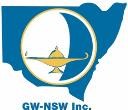 NAME:  			ADDRESS: 											PHONE: 											EMAIL:  											AGE: 			COURSE/ADMISSION: (Please include proof of qualification for and admission to course)INSTITUTION:  	ACADEMIC REFEREE & CONTACT EMAIL: 							APPLICATION DEADLINE: 25 JUNE, 2021. Late applications will not be accepted. Please read the GUIDELINES carefully and address all requirements.APPLICATIONS (including all scanned proofs and this summary page_ should be addressed to:The Secretary, Graduate Women NSW - City Branch and emailed to:sueflaxman@gmail.comCHECKLIST:SUMMARY PAGE WITH CONTACT DETAILSNAME AND CONTACT ACADEMIC REFEREEPROOF OF AGECONFIRMATION OF ABORIGINAL OR TORRES STRAIT ISLANDER IDENTITYPROOF OF ENROLENT IN YEAR OF APPLICATIONPROOF OF SUCCESSFUL COMPLETION OF THE FIRST YEAR OF YOUR DEGREE WITH RESULTSDESCRIPTION OF HARDSHIP WITH SUPPORTING INFORMATIONA4 PAGE STATEMENT: include your educational history so far and the difference that this award 
would make to further progress towards completion of your degree